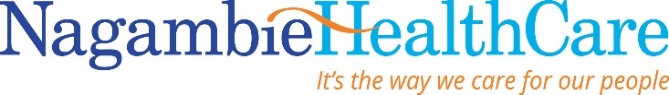 2016/17 Membership for Nagambie HealthCareFamily name/s	……………………………………………………………………………First Name/s	……………………………………………………………………………Address      ……………………………………………………………………………………………………………………………………….…………………………………………………………………………………………………………………………………………………………Phone No	…………………………………………………………………..Email	………………………………………………………………………………………..........	Membership	  $50 Family	  $35 Single	Donation	  I would like to make a donation of $ …………………………..	TOTAL PAYMENT - $ …………………………………Method of payment: 	 cash	 cheque		 credit card – Mastercard / Visa (please circle)		Card No: ................  …………….  …………….  …………….     Expiry Date ……. / ……. Direct Debit: BSB - 063 682;   Account – 10089969;   Reference – your namePlease complete and return form either by post, fax or email –22 Church St, Nagambie, 3608: F: 5794 2077; E: admin@nagambiehc.org.au2016/17 Membership for Nagambie HealthCareFamily name/s	……………………………………………………………………………First Name/s	……………………………………………………………………………Address      ……………………………………………………………………………………………………………………………………….…………………………………………………………………………………………………………………………………………………………Phone No	…………………………………………………………………..Email	………………………………………………………………………………………..........	Membership	  $50 Family	  $35 Single	Donation	  I would like to make a donation of $ …………………………..	TOTAL PAYMENT - $ …………………………………Method of payment: 	 cash	 cheque		 credit card – Mastercard / Visa (please circle)		Card No: ................  …………….  …………….  …………….     Expiry Date ……. / ……. Direct Debit: BSB - 063 682;   Account – 10089969;   Reference – your namePlease complete and return form either by post, fax or email – 22 Church St, Nagambie, 3608: F: 5794 2077; E: admin@nagambiehc.org.au